БІЛОЦЕРКІВСЬКА МІСЬКА РАДАКИЇВСЬКОЇ ОБЛАСТІР І Ш Е Н Н Явід 25 травня  2017 року                                                                      № 887-32-VIIПро передачу земельної ділянки у власність фізичній особі Ковальову Дмитру ВалерійовичуРозглянувши заяву фізичної особи, технічну документації із землеустрою щодо встановлення (відновлення) меж земельної ділянки в натурі (на місцевості), протокол постійної комісії з питань земельних відносин та земельного кадастру, планування території, будівництва, архітектури, охорони пам’яток, історичного середовища та благоустрою від 20 квітня 2017 року № 84, відповідно до ст. 12, 116, 118, 121, 122, ч. 1                 ст. 123 Земельного кодексу України, ч.5 ст. 16 Закону України «Про Державний земельний кадастр», п.34 ч. 1 ст. 26 Закону України «Про місцеве самоврядування в Україні», міська рада вирішила:1. Передати земельну ділянку у власність фізичній особі Ковальову Дмитру Валерійовичу для будівництва і обслуговування жилого будинку, господарських будівель і споруд на підставі розробленої технічної документації із землеустрою щодо встановлення (відновлення) меж земельної ділянки в натурі (на місцевості) за адресою: вулиця Лісова, 51 площею , за рахунок земель населеного пункту м. Біла Церква. Кадастровий номер: 3210300000:03:044:0231.Контроль за виконанням цього рішення покласти на постійну комісію з питань земельних відносин та земельного кадастру, планування території, будівництва, архітектури, охорони пам’яток, історичного середовища та благоустрою.Міський голова	Г.А. Дикий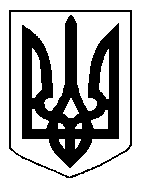 